При печати брошюры с наименованием файла «Презентация брошюра»  - необходимо задать следующие параметры печати:Печать на обеих сторонах бумаги;Зеркальное отражение по короткому краю.Распечатается в виде брошюры с переворотом листов вверх.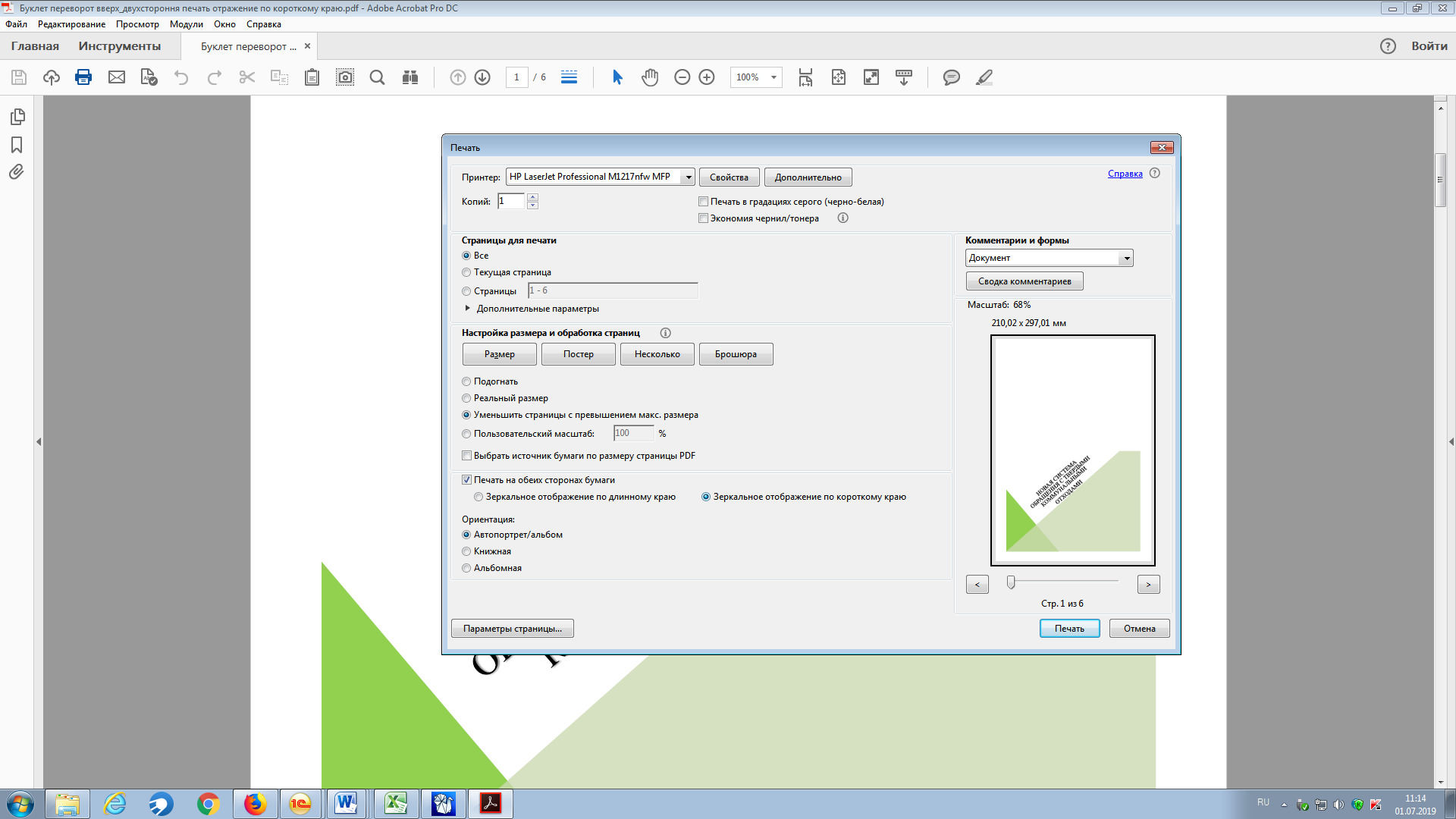 